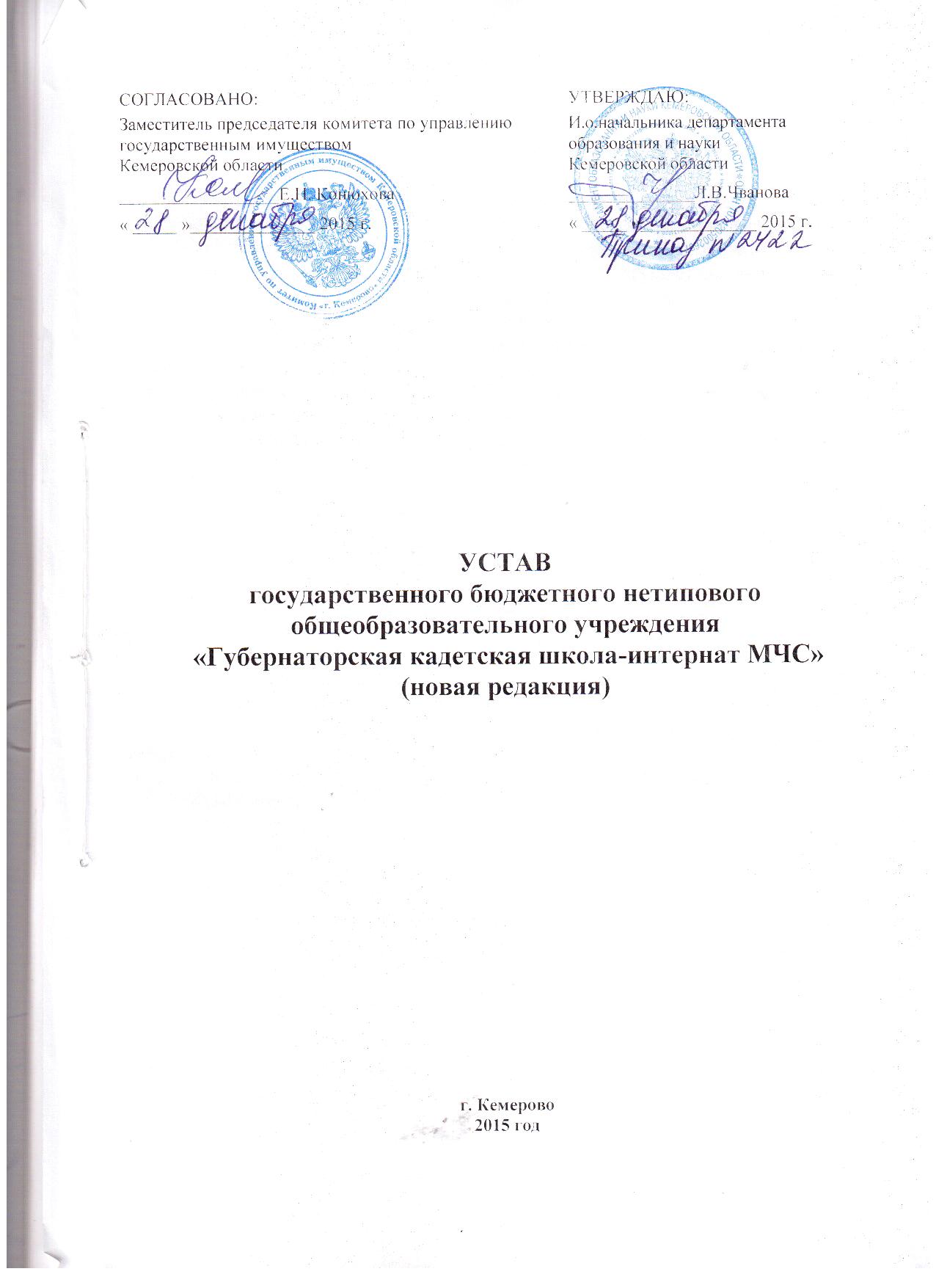 ОБЩИЕ ПОЛОЖЕНИЯ.1.1. Государственное бюджетное нетиповое общеобразовательное учреждение «Губернаторская кадетская школа -  интернат МЧС» (далее - Учреждение) создано на основании постановления Администрации Кемеровской области от 31.08.2001 № 92 и является общеобразовательным учреждением, осуществляющим реализацию образовательной программы среднего общего образования, обеспечивающую дополнительную (углубленную) подготовку воспитанников по учебным предметам в соответствии с федеральным базисным учебным планом, утвержденным приказом Минобразования России от 09.03.04 № 1312, с учетом введения обучения воспитанников на уровне среднего общего образования по индивидуальным учебным планам и дополнительным образовательным программам.1.2. Настоящая редакция Устава принимается в связи с приведением положений Устава в соответствие с действующим законодательством. 1.3. Полное наименование Учреждения – государственное бюджетное нетиповое общеобразовательное учреждение «Губернаторская кадетская школа – интернат МЧС».Сокращенное наименование Учреждения – ГБ НОУ «Губернаторская кадетская школа – интернат МЧС».1.4. Место нахождения Учреждения: 652383, Кемеровская область, Промышленновский район, ст. Плотниково, улица Полевая 1 «Б».Дополнительный адрес осуществления образовательной деятельности: 650055, Кемеровская область, г. Кемерово, улица Космическая 2.Кемеровская область, г. Кемерово, ул. Черняховского, 14а.1.5. Организационно-правовая форма Учреждения – государственное учреждение, тип – бюджетное учреждение.1.6. Собственником и учредителем имущества Учреждения является субъект Российской Федерации - Кемеровская область.Функции и полномочия учредителя в пределах своей компетенции осуществляет департамент образования и науки Кемеровской области (далее по тексту – Учредитель), функции и полномочия собственника имущества от имени Кемеровской области осуществляет в пределах своей компетенции уполномоченный орган – комитет по управлению государственным имуществом Кемеровской области (далее – Комитет).1.7. Права юридического лица у Учреждения возникают с момента его государственной регистрации. 1.8. Учреждение имеет Устав, лицевые счета, открытые в органах Федерального казначейства, обособленное имущество, закрепленное за ним в порядке, установленном действующим законодательством, печать установленного образца, штампы, бланки, эмблему со своим наименованием.Учреждение может от своего имени приобретать и осуществлять имущественные и личные имущественные права, нести обязанности, быть истцом и ответчиком в суде.1.9. Права Учреждения на образовательную деятельность и получение льгот, предусмотренных действующим законодательством, возникают у Учреждения с момента выдачи ему соответствующей лицензии (разрешения).Учреждение проходит государственную аккредитацию в порядке, установленном действующим законодательством.При наличии государственной аккредитации, Учреждение выдает по реализуемым Учреждением аккредитованным образовательным программам воспитанникам прошедшим государственную итоговую аттестацию, документы государственного образца об уровне образования.1.10. Учреждение в соответствии с действующим законодательством вправе организовывать образовательные объединения (ассоциации и союзы), в том числе с участием учреждений, предприятий и общественных организаций (объединений). Указанные образовательные объединения создаются в целях развития и совершенствования образования и действуют в соответствии со своими уставами. Порядок регистрации и деятельность указанных образовательных объединений регулируется действующим законодательством.1.11. В Учреждении создание и деятельность политических партий, религиозных организаций (объединений) не допускаются.2. ЦЕЛИ, ЗАДАЧИ, КОМПЕТЕНЦИЯ И ВИДЫ ДЕЯТЕЛЬНОСТИ УЧРЕЖДЕНИЯ.2.1. Учреждение создано в целях реализации образовательных программ среднего общего образования и реализации дополнительных общеобразовательных программ.Учреждение осуществляет образовательный процесс в соответствии с образовательной программой среднего общего образования, обеспечивающей дополнительное углубленное изучение  воспитанниками  учебных предметов в соответствии с федеральным базисным учебным планом, утвержденным приказом Минобразования России от 09.03.2004 № 1312, с учетом ведения обучения воспитанников на уровне среднего общего образования по индивидуальным учебным планам и дополнительным общеразвивающим программам.2.2. Основные задачи Учреждения:создавать необходимые условия для удовлетворения потребностей личности в получении среднего общего образования, интеллектуального, культурного, физического и нравственного развития, самореализации;развивать у воспитанников чувство гражданской ответственности и патриотизма, любви к Отечеству,  сознание общественного и воинского долга;обеспечивать охрану и укрепление здоровья воспитанников;обеспечивать расширение возможностей воспитанников в профессиональном самоопределении, формировать у них интерес к служению в органах МЧС и следственном комитете  Российской Федерации;обеспечивать охрану законных прав и интересов воспитанников;обеспечивать социальную защиту, способствовать социальной адаптации воспитанников;организовывать и проводить методические, творческие и исследовательские мероприятия при  наличии материально-технического и кадрового обеспечения;способствовать формированию общей культуры воспитанников через создание системы комплексного взаимодействия Учреждения с образовательными учреждениями области.    2.3. К компетенции Учреждения относятся:разработка и принятие правил внутреннего распорядка воспитанников, правил внутреннего трудового распорядка, иных локальных нормативных актов;материально-техническое обеспечение образовательной деятельности, оборудование помещений в соответствии с государственными и местными нормами и требованиями, в том числе в соответствии с федеральными государственными образовательными стандартами, федеральными государственными требованиями, образовательными стандартами;предоставление Учредителю и общественности ежегодного отчета о поступлении и расходовании финансовых и материальных средств, а также отчета о результатах самообследования;установление штатного расписания, если иное не установлено нормативными правовыми актами Российской Федерации;прием работников, заключение и расторжение с ними трудовых договоров, если иное не установлено настоящим Федеральным законом, распределение должностных обязанностей, создание условий и организация дополнительного профессионального образования работников;разработка и утверждение образовательных программ Учреждения;разработка и утверждение по согласованию с Учредителем программы развития Учреждения, если иное не установлено настоящим Федеральным законом;прием воспитанников в Учреждение;-   определение списка учебников в соответствии с утвержденным федеральным перечнем учебников, рекомендованных к использованию при реализации имеющих государственную аккредитацию образовательных программ среднего общего образования организациями, осуществляющими образовательную деятельность, а также учебных пособий, допущенных к использованию при реализации указанных образовательных программ такими организациями;осуществление текущего контроля успеваемости и промежуточной аттестации воспитанников, установление их форм, периодичности и порядка проведения;поощрение воспитанников в соответствии с установленными Учреждением видами и условиями поощрения за успехи в учебной, физкультурной, спортивной, общественной, научной, научно-технической, творческой, экспериментальной и инновационной деятельности, если иное не установлено настоящим Федеральным законом;индивидуальный учет результатов освоения воспитанниками образовательных программ и поощрений воспитанников, а также хранение в архивах информации об этих результатах и поощрениях на бумажных и (или) электронных носителях;использование и совершенствование методов обучения и воспитания, образовательных технологий, электронного обучения;проведение самообследования, обеспечение функционирования внутренней системы оценки качества образования;обеспечение в Учреждении необходимых условий содержания воспитанников;создание необходимых условий для охраны и укрепления здоровья, организации питания воспитанников и работников Учреждения;организация социально-психологического тестирования воспитанников в целях раннего выявления незаконного потребления наркотических средств и психотропных веществ в порядке, установленном федеральным органом исполнительной власти, осуществляющим функции по выработке государственной политики и нормативно-правовому регулированию в сфере образования;создание условий для занятия воспитанников физической культурой и спортом;приобретение или изготовление бланков документов об образовании и (или) о квалификации, медалей "За особые успехи в учении";содействие деятельности общественных объединений воспитанников, родителей (законных представителей) несовершеннолетних воспитанников, осуществляемой в Учреждении и не запрещенной законодательством Российской Федерации;организация научно-методической работы, в том числе организация и проведение научных и методических конференций, семинаров;обеспечение создания и ведения официального сайта Учреждения в сети "Интернет";иные вопросы в соответствии с законодательством Российской Федерации.    2.4. Учреждение, в установленном законодательством Российской Федерации порядке, несет ответственность:за невыполнение или ненадлежащее выполнение функций, отнесенных к его компетенции; за реализацию не в полном объеме образовательных программ в соответствии с учебным планом;за качество образования своих выпускников;за жизнь и здоровье воспитанников, работников Учреждения.   За нарушение или незаконное ограничение права на образование и, предусмотренных Федеральным законом «Об образовании в Российской Федерации», прав и свобод воспитанников, родителей (законных представителей) несовершеннолетних воспитанников, нарушение требований к организации и осуществлению образовательной деятельности, Учреждение и его должностные лица несут административную ответственность в соответствии с Кодексом Российской Федерации об административных правонарушениях.   2.5. Учреждение обеспечивает открытость и доступность информации:о дате создания Учреждения, об учредителях Учреждения, о месте нахождения Учреждения, режиме, графике работы, контактных телефонах и об адресах электронной почты;о структуре и об органах управления Учреждения;о реализуемых образовательных программах с указанием учебных предметов, курсов, дисциплин (модулей), практики, предусмотренных соответствующей образовательной программой;о численности воспитанников по реализуемым образовательным программам за счет бюджетных ассигнований бюджетов субъектов Российской Федерации;о языках образования;о федеральных государственных образовательных стандартах, об образовательных стандартах (при их наличии);о руководителе образовательной организации, его заместителях;о персональном составе педагогических работников с указанием уровня образования, квалификации и опыта работы;о материально-техническом обеспечении образовательной деятельности (в том числе о наличии оборудованных учебных кабинетов, объектов для проведения практических занятий, библиотек, объектов спорта, средств обучения и воспитания, об условиях питания и охраны здоровья воспитанников, о доступе к информационным системам и информационно-телекоммуникационным сетям, об электронных образовательных ресурсах, к которым обеспечивается доступ воспитанников);о наличии и об условиях предоставления воспитанникам мер социальной поддержки;о количестве жилых помещений в школе - интернате;об объеме образовательной деятельности, финансовое обеспечение которой осуществляется за счет бюджетов субъектов Российской Федерации, местных бюджетов;о поступлении финансовых и материальных средств и об их расходовании по итогам финансового года;           копий:устава Учреждения;лицензии на осуществление образовательной деятельности (с приложениями);свидетельства о государственной аккредитации (с приложениями);плана финансово-хозяйственной деятельности Учреждения, утвержденного в установленном законодательством Российской Федерации порядке;локальных нормативных актов: по основным вопросам организации и осуществления образовательной деятельности, в том числе регламентирующие правила приема воспитанников, режим занятий воспитанников, формы, периодичность и порядок текущего контроля успеваемости и промежуточной аттестации воспитанников, порядок и основания перевода, отчисления и восстановления воспитанников, порядок оформления возникновения, приостановления и прекращения отношений между Учреждением родителями (законными представителями) несовершеннолетних воспитанников; правил внутреннего распорядка воспитанников, правил внутреннего трудового распорядка, коллективного договора;отчета о результатах самообследования. Показатели деятельности Учреждения, подлежащей самообследованию, и порядок его проведения устанавливаются федеральным органом исполнительной власти, осуществляющим функции по выработке государственной политики и нормативно-правовому регулированию в сфере образования;документа о порядке оказания платных образовательных услуг, в том числе образца договора об оказании платных образовательных услуг, документа об утверждении стоимости обучения по каждой образовательной программе;предписаний органов, осуществляющих государственный контроль (надзор) в сфере образования, отчетов об исполнении таких предписаний;иной информации, которая размещается, опубликовывается по решению Учреждения и (или) размещение, опубликование которой являются обязательными в соответствии с законодательством Российской Федерации.    Информация и документы, указанные в настоящем пункте, если они в соответствии с законодательством Российской Федерации не отнесены к сведениям, составляющим государственную и иную охраняемую законом тайну, подлежат размещению на официальном сайте образовательной организации в сети «Интернет» и обновлению в течение десяти рабочих дней со дня их создания, получения или  внесения в них соответствующих изменений. Порядок размещения на официальном сайте образовательной организации в сети «Интернет» и обновления информации об Учреждении, в том числе ее содержание и форма ее предоставления, устанавливается Правительством Российской Федерации.   2.6. Основными видами деятельности Учреждения являются:реализация основных общеобразовательных программ среднего общего образования;реализация дополнительных общеразвивающих программ.         Учреждение вправе осуществлять иные дополнительные виды деятельности:организация и проведение олимпиад, конкурсов, мероприятий, направленных на выявление и развитие у воспитанников интеллектуальных и творческих способностей, способностей к занятиям физической культурой и спортом, интереса к научной (научно-исследовательской) деятельности, творческой деятельности, физкультурно-спортивной деятельности;организация питания воспитанников;содержание детей.   2.7. Учреждение вправе осуществлять приносящую доходы деятельность лишь постольку, поскольку это служит достижению целей, ради которых оно создано, и соответствующую этим целям.     Доходы, полученные от такой деятельности, и приобретенное за счет этих доходов имущество поступают в самостоятельное распоряжение Учреждения.    К иной приносящей доход деятельности, осуществляемой Учреждением относится:сдача в аренду с согласия Комитета недвижимого и особо ценного движимого имущества, закрепленного за Учреждением или приобретенного Учреждением за счет средств, выделенных ему Учредителем.  использование недвижимого имущества с согласия Комитета,  для организации функционирования гостиницы, автомобильной стоянки, тира  и других видов деятельности не запрещенных законодательством РФ;организация ярмарок, аукционов, выставок, конференций, семинаров, концертов, вечеров, выступлений коллективов художественной самодеятельности,  культурно-массовых и других мероприятий;осуществление рекламной, редакционной, издательской, справочно-информационной деятельности;выполнение художественных, оформительских и дизайнерских работ;организация спортивных выступлений, спортивных соревнований и мероприятий, спортивных сборов, спортивных лагерей, в том числе с выездом за город;создание и использование интеллектуальных продуктов (полезных моделей, компьютерных программных продуктов).   2.8. Учреждение не вправе совершать сделки, возможными последствиями которых является отчуждение или обременение имущества, закрепленного за ним, или имущества, приобретенного за счет средств, выделенных Учреждению Учредителем, за исключением случаев, если совершение таких сделок допускается федеральными законами.3. ПРИЕМ ВОСПИТАННИКОВ В УЧРЕЖДЕНИЕ, ОБРАЗОВАТЕЛЬНЫЕ ОТНОШЕНИЯ И МАТЕРИАЛЬНОЕ ОБЕСПЕЧЕНИЕ ВОСПИТАННИКОВ.    3.1. Прием в Учреждение осуществляется в установленном порядке, а в части, не урегулированной законодательством об образовании в соответствие с настоящим Уставом и Правилами приема в государственное бюджетное нетиповое общеобразовательное учреждение «Губернаторская кадетская школа – интернат МЧС».    3.2.  Воспитание и обучение воспитанников осуществляется на русском языке.Учреждение реализует основные образовательные программы среднего общего образования с учетом дополнительных образовательных программ, предусматривающих профессиональную ориентацию воспитанников по профилю МЧС и Следственного Комитета РФ, и с учетом возрастных, индивидуальных особенностей воспитанников.    3.3. В Учреждении предусматривается очная форма обучения.    Полный курс обучения в Учреждении составляет 2 года (10 – 11 классы).    Организация образовательного процесса в Учреждении осуществляется на основе учебного плана, годового календарного учебного графика и регламентируется расписанием занятий.   3.4. Учебный год в Учреждении начинается 1 сентября. Учебный год включает в себя два учебных полугодия общей продолжительностью не менее 34 недель и период  практических полевых занятий.       3.5. Продолжительность каникул, предоставляемых в течение года, не менее 30 дней, летом - не менее 8 недель.    Максимальная величина недельной нагрузки определяется в соответствии  с гигиеническими требованиями к максимальным величинам недельной образовательной нагрузки Санитарно-эпидемиологических требований к условиям и организации обучения в общеобразовательных учреждениях.    3.6. Продолжительность учебной недели в Учреждении 6 дней. Продолжительность уроков 40 минут, продолжительность перемен 10 минут, продолжительность перемен для приема пищи 20 минут.    3.7. Количество классов в Учреждении определяется с учетом санитарных норм и наличия условий, необходимых для осуществления образовательного процесса.    Наполняемость каждого класса составляет не более 20 воспитанников.    Классы делятся на необходимое число групп при проведении занятий по информатике и иностранным языкам.     3.8. Основным документом воспитанника на период обучения в Учреждении является Удостоверение воспитанника.     3.9. Знания и умения воспитанников определяются в соответствии с нормами оценки знаний. По каждому предмету знания и умения воспитанников оцениваются отметками: «5» (отлично), «4» (хорошо), «3» (удовлетворительно), «2» (неудовлетворительно).    Годовые отметки по общеобразовательным предметам выводятся на основании полугодовых отметок и фактического уровня знаний воспитанников.    3.10. Текущая успеваемость воспитанников определяется на основании проверки их знаний, умений и навыков путем устного опроса на учебных занятиях, проведения письменных работ, в ходе лабораторных работ, письменных творческих, самостоятельных и контрольных работ.     3.11. Промежуточная аттестация воспитанников 10 классов проводится в конце учебного года по базовым и профильным учебным предметам. Перечень учебных предметов на промежуточной аттестации ежегодно определяется Педагогическим советом школы в марте текущего года и не должен превышать 2-х обязательных и 2-х  предметов по выбору воспитанника.     Промежуточная аттестация воспитанников 10 классов может проводиться в форме контрольной работы, тестирования, собеседования, защиты реферата, по билетам на основании решения Педагогического совета Учреждения, принятого не позднее марта текущего года.    График проведения промежуточной аттестации утверждается директором Учреждения и доводится до сведения участников образовательного процесса не позднее, чем за две недели до начала промежуточной аттестации.    3.12. Освоение основных образовательных программ среднего общего образования завершается обязательной государственной итоговой аттестацией в порядке, установленном действующим законодательством.      3.13. Неудовлетворительные результаты промежуточной аттестации по одному или нескольким учебным предметам образовательной программы среднего общего образования или не прохождение промежуточной аттестации при отсутствии уважительных причин признаются академической задолженностью.   Воспитанники, не прошедшие промежуточной аттестации по уважительным причинам или имеющие академическую задолженность, переводятся в следующий класс условно.    Воспитанники обязаны ликвидировать академическую задолженность.   Воспитанники, имеющие академическую задолженность, вправе пройти промежуточную аттестацию по соответствующему учебному предмету, не более двух раз в сроки, определяемые Учреждением в пределах одного года с момента образования академической задолженности. В указанный период не включается время болезни обучающегося.    Для проведения промежуточной аттестации во второй раз Учреждением создается комиссия.    Не допускается взимание платы с воспитанников за прохождение промежуточной аттестации.    Обучающиеся в Учреждении по образовательным программам среднего общего образования, не ликвидировавшие в установленные сроки академической задолженности с момента ее образования, по усмотрению их родителей (законных представителей) оставляются на повторное обучение, переводятся на обучение по адаптированным образовательным программам в соответствии с рекомендациями психолого-медико-педагогической комиссии либо на обучение по индивидуальному учебному плану.    3.14. К государственной итоговой аттестации допускается воспитанник, не имеющий академической задолженности и в полном объеме выполнивший учебный план, если иное не установлено порядком проведения государственной итоговой аттестации по соответствующим образовательным программам.   Лицам, успешно прошедшим государственную итоговую аттестацию, выдаются, документы об образовании.    Образцы таких документов об образовании и приложений к ним, описание и порядок заполнения, учета и выдачи указанных документов и их дубликатов устанавливаются федеральным органом исполнительной власти, осуществляющим функции по выработке государственной политики и нормативно-правовому регулированию в сфере образования.    Документ об образовании (аттестат о среднем общем образовании), выдаваемый лицам, успешно прошедшим государственную итоговую аттестацию, подтверждает получение среднего общего образования.   Документы об образовании оформляются на государственном языке Российской Федерации и заверяются печатями Учреждения.    3.15. Воспитанники, не прошедшие государственной итоговой аттестации или получившие на государственной итоговой аттестации неудовлетворительные результаты, вправе пройти государственную итоговую аттестацию в сроки, определяемые порядком проведения государственной итоговой аттестации по соответствующим образовательным программам.   Лицам, не прошедшим итоговой аттестации или получившим на итоговой аттестации неудовлетворительные результаты, а также лицам, освоившим часть образовательной программы и (или) отчисленным из Учреждения, выдается справка об обучении или о периоде обучения по образцу, самостоятельно устанавливаемому Учреждением.    3.16. Образовательные отношения прекращаются в связи с отчислением воспитанника из Учреждения:1) в связи с получением образования (завершением обучения);2) досрочно по следующим основаниям:по инициативе воспитанника или родителей (законных представителей) несовершеннолетнего обучающегося, в том числе в случае перевода воспитанника для продолжения освоения образовательной программы в другую организацию, осуществляющую образовательную деятельность;по обстоятельствам, не зависящим от воли воспитанника или родителей (законных представителей) несовершеннолетнего воспитанника и Учреждения, в том числе в случае ликвидации Учреждения.   Основанием для прекращения образовательных отношений является приказ директора об отчислении воспитанника из Учреждения.    Права и обязанности воспитанника, предусмотренные законодательством об образовании и локальными нормативными актами Учреждения, прекращаются, с даты его отчисления из Учреждения.   При досрочном прекращении образовательных отношений, Учреждение в трехдневный срок после издания приказа об отчислении воспитанника выдает лицу, отчисленному из этой организации, справку об обучении или о периоде обучения, по образцу, самостоятельно устанавливаемому Учреждением.    3.17. За неисполнение или нарушение Устава Учреждения, правил внутреннего распорядка, правил проживания в Учреждении и иных локальных нормативных актов по вопросам организации и осуществления образовательной деятельности к воспитаннику могут быть применены меры дисциплинарного взыскания - замечание, выговор, отчисление из Учреждения.   Не допускается применение мер дисциплинарного взыскания к воспитанникам во время их болезни, каникул.   При выборе меры дисциплинарного взыскания Учреждение должно учитывать тяжесть дисциплинарного проступка, причины и обстоятельства, при которых он совершен, предыдущее поведение воспитанника, его психофизическое и эмоциональное состояние, а также мнение Совета воспитанников, Совета родителей.   По решению Учреждения, за неоднократное совершение дисциплинарных проступков, предусмотренных настоящим пунктом, допускается применение отчисления несовершеннолетнего воспитанника, достигшего возраста пятнадцати лет, из Учреждения, как меры дисциплинарного взыскания.    Отчисление несовершеннолетнего воспитанника применяется, если иные меры дисциплинарного взыскания и меры педагогического воздействия не дали результата и дальнейшее его пребывание в Учреждении, оказывает отрицательное влияние на других воспитанников, нарушает их права и права работников Учреждения, а также нормальное функционирование Учреждения.   Решение об отчислении несовершеннолетнего воспитанника, достигшего возраста пятнадцати лет и не получившего основного общего образования, как мера дисциплинарного взыскания принимается с учетом мнения его родителей (законных представителей), а так же  с согласия комиссии по делам несовершеннолетних и защите их прав. Решение об отчислении детей-сирот и детей, оставшихся без попечения родителей, принимается с согласия комиссии по делам несовершеннолетних и защите их прав и органа опеки и попечительства.   Учреждение незамедлительно обязано проинформировать об отчислении несовершеннолетнего воспитанника в качестве меры дисциплинарного взыскания Учредителя.   Воспитанник, родители (законные представители) несовершеннолетнего воспитанника вправе обжаловать в комиссию по урегулированию споров между участниками образовательных отношений Учреждения, меры дисциплинарного взыскания и их применение к воспитаннику.   Порядок применения к воспитаннику и снятия с воспитанника мер дисциплинарного взыскания устанавливается федеральным органом исполнительной власти, осуществляющим функции по выработке государственной политики и нормативно-правовому регулированию в сфере образования.   Применение к воспитаннику меры дисциплинарного взыскания оформляется приказом директора Учреждения, который доводится до воспитанника, родителей (законных представителей) несовершеннолетнего воспитанника под роспись в течение трех учебных дней со дня его издания, не считая времени отсутствия воспитанника в Учреждении. Отказ воспитанника, родителей (законных представителей) несовершеннолетнего воспитанника ознакомиться с указанным приказом под роспись оформляется соответствующим актом.   Если в течение года со дня применения меры дисциплинарного взыскания к обучающемуся не будет применена новая мера дисциплинарного взыскания, то он считается не имеющим меры дисциплинарного взыскания.   Директор Учреждения, до истечения года со дня применения меры дисциплинарного взыскания имеет право снять его с обучающегося по собственной инициативе, просьбе самого обучающегося, родителей (законных представителей) несовершеннолетнего обучающегося, ходатайству органа самоуправления Учреждения.    3.18. Образовательные отношения в Учреждении осуществляются в единстве урочной и внеурочной деятельности.    В Учреждении функционируют творческие объединения, секции. Регулярно проводятся предметные недели, олимпиады, конкурсы, дни творчества и т.п.    3.19. Учреждение является Учреждением с наличием интерната и работает в режиме круглосуточного пребывания воспитанников в Учреждении. Воспитанники в Учреждении находятся на государственном обеспечении, включающем в себя обеспечение воспитанников в соответствии с установленными нормами одеждой, обувью,  питанием и организацию их хозяйственно-бытового обслуживания.    Воспитанники имеют право на получение мер социальной поддержки, предусмотренных нормативными правовыми актами Российской Федерации и нормативными правовыми актами Кемеровской области, локальными нормативными актами Учреждения.    В Учреждении для воспитанников установлены особая форма одежды и обмундирования.    Воспитанники из числа детей-сирот и детей, оставшихся без попечения родителей, пользуются льготами, установленными для данной категории детей в соответствии с действующим законодательством и указанными в Правилах приема в государственное бюджетное нетиповое общеобразовательное учреждение «Губернаторская кадетская школа – интернат МЧС».   3.20. Медицинское обслуживание воспитанников Учреждения осуществляется штатным медицинским персоналом, который наряду с администрацией Учреждения несет ответственность за сохранность жизни и здоровья, физическое развитие воспитанников, проведение лечебно-профилактических мероприятий, соблюдение санитарно-гигиенических норм и режима дня.    Медицинские работники Учреждения обязаны:проводить наблюдение за состоянием здоровья, физическим и психическим развитием воспитанников, оказывать им первичную медицинскую помощь;проводить углубленные медицинские осмотры воспитанников, профилактические и лечебно-оздоровительные мероприятия, оценку их эффективности;осуществлять контроль над выполнением санитарно-гигиенического и противоэпидемиологического режима, организацией и качеством питания, соблюдением рационального режима учебной и внеурочной деятельности воспитанников;формировать навыки здорового образа жизни у воспитанников и работников Учреждения, а также вести санитарно-просветительскую работу среди родителей воспитанников (законных представителей).4. УЧАСТНИКИ ОБРАЗОВАТЕЛЬНЫХ ОТНОШЕНИЙ, ИХ ПРАВА И ОБЯЗАННОСТИ.     4.1. Участниками образовательных отношений в Учреждении являются руководитель, педагогические работники, учебно-вспомогательный персонал, иные работники, воспитанники и родители (законные представители) воспитанников.    Право на занятие педагогической деятельностью имеют лица, имеющие среднее профессиональное или высшее образование и отвечающие квалификационным требованиям, указанным в квалификационных справочниках, и (или) профессиональным стандартам.     4.2.    К педагогической деятельности не допускаются лица указанные в ст. 331 и ст. 351.1 Трудового кодекса РФ.    4.3.    Трудовые отношения работника и работодателя (в лице директора Учреждения) регулируются трудовым договором.  Содержание трудового договора должно строго соответствовать положениям установленным Трудовым кодексом РФ.   При заключении трудового договора лицо, поступающее на работу, предъявляет работодателю:паспорт или иной документ, удостоверяющий личность;трудовую книжку, за исключением случаев, когда трудовой договор заключается впервые или работник поступает на работу на условиях совместительства;страховое свидетельство обязательного пенсионного страхования;документы воинского учета - для военнообязанных и лиц, подлежащих призыву на военную службу;документ об образовании и (или) о квалификации или наличии специальных знаний - при поступлении на работу, требующую специальных знаний или специальной подготовки;справку о наличии (отсутствии) судимости и (или) факта уголовного преследования либо о прекращении уголовного преследования по реабилитирующим основаниям, выданную в порядке и по форме, которые устанавливаются федеральным органом исполнительной власти, осуществляющим функции по выработке и реализации государственной политики и нормативно-правовому регулированию в сфере внутренних дел, - при поступлении на работу, связанную с деятельностью, к осуществлению которой в соответствии с Трудовым кодексом РФ иным федеральным законом не допускаются лица, имеющие или имевшие судимость, подвергающиеся или подвергавшиеся уголовному преследованию;медицинскую книжку.   В отдельных случаях,  с учетом специфики работы, Трудовым Кодексом, иными федеральными законами, указами Президента Российской Федерации и постановлениями Правительства Российской Федерации может предусматриваться  необходимость предъявления при заключении трудового договора дополнительных документов.   При заключении трудового договора впервые трудовая книжка и страховое свидетельство обязательного пенсионного страхования оформляются работодателем.   В случае отсутствия у лица, поступающего на работу, трудовой книжки в связи с ее утратой, повреждением или по иной причине работодатель обязан по письменному заявлению этого лица (с указанием причины отсутствия трудовой книжки) оформить новую трудовую книжку.    4.4. Помимо оснований, предусмотренных действующим законодательством, основаниями прекращения трудового договора с педагогическим работником и иными работниками Учреждения являются:1) повторное в течение одного года  грубое нарушение Устава Учреждения;2) применение, в том числе однократное, методов воспитания, связанных с физическим и (или) психическим насилием над личностью воспитанника Учреждения, в том числе применения физической силы или рукоприкладства, либо оскорбления воспитанника в устной форме.    4.5. Работник Учреждения имеет право на:заключение, изменение и расторжение трудового договора в порядке и на условиях, которые установлены Трудовым кодексом РФ, иными федеральными законами;предоставление ему работы, обусловленной трудовым договором;рабочее место, соответствующее государственным нормативным требованиям охраны труда и условиям, предусмотренным коллективным договором;своевременную и в полном объеме выплату заработной платы в соответствии со своей квалификацией, сложностью труда, количеством и качеством выполненной работы;отдых, обеспечиваемый установлением нормальной продолжительности рабочего времени, сокращенного рабочего времени для отдельных профессий и категорий работников, предоставлением еженедельных выходных дней, нерабочих праздничных дней, оплачиваемых ежегодных отпусков;полную достоверную информацию об условиях труда и требованиях охраны труда на рабочем месте, включая реализацию прав, предоставленных законодательством о специальной оценке условий труда;подготовку и дополнительное профессиональное образование в порядке, установленном Трудовым кодексом РФ, иными федеральными законами;объединение, включая право на создание профессиональных союзов и вступление в них для защиты своих трудовых прав, свобод и законных интересов;участие в управлении Учреждением в предусмотренных Трудовым кодексом РФ, иными федеральными законами и коллективным договором формах;ведение коллективных переговоров и заключение коллективных договоров и соглашений через своих представителей, а также на информацию о выполнении коллективного договора, соглашений;защиту своих трудовых прав, свобод и законных интересов всеми не запрещенными законом способами;разрешение индивидуальных и коллективных трудовых споров, включая право на забастовку, в порядке, установленном Трудовым кодексом РФ, иными федеральными законами;возмещение вреда, причиненного ему в связи с исполнением трудовых обязанностей, и компенсацию морального вреда в порядке, установленном Трудовым кодексом РФ, иными федеральными законами;обязательное социальное страхование в случаях, предусмотренных федеральными законами.    4.6. Работник Учреждения обязан:добросовестно исполнять свои трудовые обязанности, возложенные на него трудовым договором;соблюдать правила внутреннего трудового распорядка Учреждения;соблюдать трудовую дисциплину;соблюдать требования по охране труда и обеспечению безопасности труда;бережно относиться к имуществу работодателя (в том числе к имуществу третьих лиц, находящемуся у работодателя, если работодатель несет ответственность за сохранность этого имущества) и других работников;незамедлительно сообщать работодателю либо непосредственному руководителю о возникновении ситуации, представляющей угрозу жизни и здоровью людей, сохранности имущества работодателя (в том числе имущества третьих лиц, находящегося у работодателя, если работодатель несет ответственность за сохранность этого имущества).    4.7. Под правовым статусом педагогического работника понимается совокупность прав и свобод (в том числе академических прав и свобод), трудовых прав, социальных гарантий и компенсаций, ограничений, обязанностей и ответственности, которые установлены законодательством Российской Федерации и законодательством субъектов Российской Федерации.    4.8. Педагогические работники пользуются следующими академическими правами и свободами:свобода преподавания, свободное выражение своего мнения, свобода от вмешательства в профессиональную деятельность;свобода выбора и использования педагогически обоснованных форм, средств, методов обучения и воспитания;право на творческую инициативу, разработку и применение авторских программ и методов обучения и воспитания в пределах реализуемой образовательной программы, отдельного учебного предмета, курса, дисциплины (модуля);право на выбор учебников, учебных пособий, материалов и иных средств обучения и воспитания в соответствии с образовательной программой и в порядке, установленном законодательством об образовании;право на участие в разработке образовательных программ, в том числе учебных планов, календарных учебных графиков, рабочих учебных предметов, курсов, дисциплин (модулей), методических материалов и иных компонентов образовательных программ;право на осуществление научной, научно-технической, творческой, исследовательской деятельности, участие в экспериментальной и международной деятельности, разработках и во внедрении инноваций;право на бесплатное пользование библиотеками и информационными ресурсами, а также доступ в порядке, установленном локальными нормативными актами Учреждения, осуществляющей образовательную деятельность, к информационно-телекоммуникационным сетям и базам данных, учебным и методическим материалам, музейным фондам, материально-техническим средствам обеспечения образовательной деятельности, необходимым для качественного осуществления педагогической, научной или исследовательской деятельности в Учреждении;право на бесплатное пользование образовательными, методическими и научными услугами Учреждения в порядке, установленном законодательством Российской Федерации или локальными нормативными актами;право на участие в управлении Учреждением, в том числе в коллегиальных органах управления, в порядке, установленном Уставом Учреждения;право на участие в обсуждении вопросов, относящихся к деятельности Учреждения;право на объединение в общественные профессиональные организации в формах и в порядке, которые установлены законодательством РФ;право на обращение в комиссию по урегулированию споров между участниками образовательных отношений;право на защиту профессиональной чести и достоинства, на справедливое и объективное расследование нарушения норм профессиональной этики педагогических работников.   Академические права и свободы, должны осуществляться с соблюдением прав и свобод других участников образовательных отношений, требований законодательства Российской Федерации, норм профессиональной этики педагогических работников, закрепленных в локальных нормативных актах организации, осуществляющей образовательную деятельность.    4.9. Педагогические работники имеют следующие трудовые права и социальные гарантии:право на сокращенную продолжительность рабочего времени;право на дополнительное профессиональное образование по профилю педагогической деятельности не реже чем один раз в три года;право на ежегодный основной удлиненный оплачиваемый отпуск, продолжительность которого определяется Правительством Российской Федерации;право на длительный отпуск сроком до одного года не реже чем через каждые десять лет непрерывной педагогической работы в порядке, установленном федеральным органом исполнительной власти, осуществляющим функции по выработке государственной политики и нормативно-правовому регулированию в сфере образования;право на досрочное назначение страховой пенсии по старости в порядке, установленном законодательством РФ;право на предоставление педагогическим работникам, состоящим на учете в качестве нуждающихся в жилых помещениях, вне очереди жилых помещений по договорам социального найма, право на предоставление жилых помещений специализированного жилищного фонда;иные трудовые права, меры социальной поддержки, установленные федеральными законами и законодательными актами субъектов Российской Федерации.    Режим рабочего времени и времени отдыха педагогических работников организаций, осуществляющих образовательную деятельность, определяется коллективным договором, правилами внутреннего трудового распорядка Учреждения, иными локальными нормативными актами Учреждения,  трудовым договором, графиками работы и расписанием занятий в соответствии с требованиями трудового законодательства и с учетом особенностей, установленных федеральным органом исполнительной власти, осуществляющим функции по выработке государственной политики и нормативно-правовому регулированию в сфере образования.    Педагогическим работникам образовательных организаций, участвующим по решению уполномоченных органов исполнительной власти в проведении единого государственного экзамена в рабочее время и освобожденным от основной работы на период проведения единого государственного экзамена, предоставляются гарантии и компенсации, установленные трудовым законодательством и иными актами, содержащими нормы трудового права. Педагогическим работникам, участвующим в проведении единого государственного экзамена, выплачивается компенсация за работу по подготовке и проведению единого государственного экзамена. Размер и порядок выплаты указанной компенсации устанавливаются субъектом Российской  Федерации за счет бюджетных ассигнований бюджета субъекта Российской Федерации, выделяемых на проведение единого государственного экзамена.    4.10. Педагогические работники Учреждения имеют право на длительный отпуск сроком до одного года не реже чем через каждые 10 лет непрерывной преподавательской работы.   В стаж непрерывной преподавательской работы, дающий право на длительный отпуск, засчитывается время работы в государственных, муниципальных, негосударственных образовательных учреждениях, имеющих государственную аккредитацию.   Должности, работа в которых засчитывается в стаж непрерывной преподавательской работы независимо от объема преподавательской работы: профессор, доцент, старший преподаватель, преподаватель, ассистент, учитель, учитель – дефектолог, учитель – логопед, преподаватель - организатор (основ безопасности жизнедеятельности, допризывной подготовки), педагог дополнительного образования, руководитель физического воспитания, мастер производственного обучения, старший тренер – преподаватель, тренер – преподаватель, концертмейстер, музыкальный руководитель, воспитатель.   Должности, работа в которых засчитывается в стаж непрерывной преподавательской работы при определенных условиях: ректор, директор, начальник образовательного учреждения, заведующий образовательным учреждением; проректор, заместитель директора, заместитель начальника образовательного учреждения, заместитель заведующего образовательным учреждением, деятельность которых связана с образовательным процессом; директор, начальник филиала образовательного учреждения; заведующий филиалом образовательного учреждения; старший мастер; управляющий учебным хозяйством; декан, заместитель декана факультета; заведующий, заместитель заведующего кафедрой, докторантурой, аспирантурой, отделом, сектором; заведующий, заместитель заведующего кабинетом, лабораторией, отделением, учебно - консультационным пунктом, логопедическим пунктом, интернатом при общеобразовательном учреждении; ученый секретарь ученого совета; руководитель (заведующий) производственной практикой; методист; инструктор - методист; старший методист; старший воспитатель; классный воспитатель; социальный педагог; педагог - психолог; педагог - организатор; старший вожатый; инструктор по труду; инструктор по физической культуре.   Время работы на должностях, указанных в абзаце 4 настоящего пункта, засчитывается в стаж непрерывной преподавательской работы при условии выполнения педагогическим работником в каждом учебном году на должностях, перечисленных в абзаце 3 настоящего пункта, преподавательской работы (как с занятием, так и без занятия штатной должности) в следующем объеме:не менее 150 часов - в учреждениях высшего профессионального образования и соответствующего дополнительного профессионального образования (повышения квалификации) специалистов;не менее 240 часов - в учреждениях начального и среднего профессионального образования и соответствующего дополнительного образования;не менее 6 часов в неделю в общеобразовательных и других образовательных учреждениях.   Продолжительность стажа непрерывной преподавательской работы устанавливается в соответствии с записями в трудовой книжке.   Стаж непрерывной преподавательской работы исчисляется администрацией Учреждения по согласованию с профсоюзным органом Учреждения.   В стаж непрерывной преподавательской работы, дающий право на длительный отпуск, засчитывается:фактически проработанное время;время, когда педагогический работник фактически не работал, но за ним сохранялись место работы (должность) и заработная плата полностью или частично (в том числе время оплаченного вынужденного прогула при неправильном увольнении или переводе на другую работу и последующем восстановлении на работе);время, когда педагогический работник проходил производственную практику на оплачиваемых преподавательских должностях в период обучения в образовательных учреждениях среднего и высшего профессионального образования, аспирантуре и докторантуре;время, когда педагогический работник фактически не работал, но за ним сохранялось место работы (должность) и он получал пособие по государственному социальному страхованию, за исключением времени, когда педагогический работник находился в частично оплачиваемом отпуске и получал пособие по уходу за ребенком до достижения им возраста трёх лет. Стаж непрерывной преподавательской работы так же не прерывается в следующих случаях: при переходе работника в установленном порядке из одного образовательного учреждения в другое, если перерыв в работе не превысил одного месяца; при поступлении на преподавательскую работу после увольнения с преподавательской работы по истечении срока трудового договора (контракта) лиц, работавших в районах Крайнего Севера и приравненных к ним местностях, если перерыв в работе не превысил двух месяцев; при поступлении на преподавательскую работу после увольнения из органов управления образованием в связи с реорганизацией или ликвидацией этих органов, сокращением штата, если перерыв в работе не превысил трех месяцев, при условии, что работе в органах управления образованием предшествовала преподавательская работа; при поступлении на преподавательскую работу после увольнения с военной службы или приравненной к ней службе, если службе непосредственно предшествовала преподавательская работа, а перерыв между днем увольнения с военной службы или приравненной к ней службе и поступлением на работу не превысил трех месяцев; при поступлении на преподавательскую работу после увольнения в связи с ликвидацией образовательного учреждения, сокращением штата педагогических работников или его численности, если перерыв в работе не превысил трех месяцев; при поступлении на преподавательскую работу после увольнения с преподавательской работы по собственному желанию в связи с переводом мужа (жены) на работу в другую местность независимо от перерыва в работе; при поступлении на преподавательскую работу по окончании высшего или среднего педагогического учебного заведения, если учебе в учебном заведении непосредственно предшествовала преподавательская работа, а перерыв между днем окончания учебного заведения и днем поступления на работу не превысил трех месяцев; при поступлении на преподавательскую работу после освобождения от работы по специальности в российских образовательных учреждениях за рубежом, если перерыв в работе не превысил двух месяцев; при поступлении на преподавательскую работу после увольнения с преподавательской работы в связи с установлением инвалидности, если перерыв в работе не превысил трех месяцев (трехмесячный период в этих случаях исчисляется со дня восстановления трудоспособности); при поступлении на преподавательскую работу после увольнения с преподавательской работы вследствие обнаружившегося несоответствия работника занимаемой должности или выполняемой работе по состоянию здоровья (согласно медицинскому заключению), препятствующему продолжению данной работы, если перерыв в работе не превысил трех месяцев; при поступлении на преподавательскую работу после увольнения по собственному желанию в связи с уходом на пенсию; при переходе с одной преподавательской работы на другую в связи с изменением места жительства, перерыв в работе удлиняется на время, необходимое для переезда.   Длительный отпуск может предоставляться педагогическому работнику в любое время при условии, что это отрицательно не отразится на деятельности Учреждения.   Очередность и время предоставления длительного отпуска, продолжительность, присоединение к ежегодному оплачиваемому отпуску, возможность оплаты длительного отпуска за счет внебюджетных средств определяется директором Учреждения по согласованию с профсоюзным органом Учреждения.   Длительный отпуск предоставляется педагогическому работнику по его заявлению и оформляется приказом директора Учреждения.   Длительный отпуск директору Учреждения оформляется приказом Учредителя.   За педагогическим работником, находящимся в длительном отпуске, в установленном порядке сохраняется место работы (должность).   За педагогическим работником, находящимся в длительном отпуске, в установленном порядке сохраняется педагогическая нагрузка при условии, что за это время не уменьшилось количество часов по учебным планам и программам или количество учебных групп (классов).   Во время длительного отпуска не допускается перевод педагогического работника на другую работу, а также увольнение его по инициативе Учреждения, за исключением ликвидации Учреждения.   Педагогическому работнику, заболевшему в период пребывания в длительном отпуске, длительный отпуск подлежит продлению на число дней нетрудоспособности, удостоверенных листком временной нетрудоспособности, или по согласованию с директором Учреждения переносится на другой срок.   Длительный отпуск не продлевается и не переносится, если педагогический работник в указанный период времени ухаживал за заболевшим членом семьи.    4.11. Педагогические работники обязаны:осуществлять свою деятельность на высоком профессиональном уровне, обеспечивать в полном объеме реализацию преподаваемых учебных предмета, курса, дисциплины (модуля) в соответствии с утвержденной рабочей программой;соблюдать правовые, нравственные и этические нормы, следовать требованиям профессиональной этики;уважать честь и достоинство воспитанников Учреждения и других участников образовательных отношений;развивать у воспитанников Учреждения познавательную активность, самостоятельность, инициативу, творческие способности, формировать гражданскую позицию, способность к труду и жизни в условиях современного мира, формировать у обучающихся культуру здорового и безопасного образа жизни;применять педагогически обоснованные и обеспечивающие высокое качество образования формы, методы обучения и воспитания;учитывать особенности психофизического развития воспитанников и состояние их здоровья;систематически повышать свой профессиональный уровень;проходить аттестацию на соответствие занимаемой должности в порядке, установленном законодательством об образовании;проходить в соответствии с трудовым законодательством предварительные при поступлении на работу и периодические медицинские осмотры, а также внеочередные медицинские осмотры по направлению работодателя;проходить в установленном законодательством Российской Федерации порядке обучение и проверку знаний и навыков в области охраны труда;соблюдать Устав Учреждения, иные локальные акты Учреждения.   Педагогическим работникам запрещается использовать образовательную деятельность для политической агитации, принуждения воспитанников к принятию политических, религиозных или иных убеждений либо отказу от них, для разжигания социальной, расовой, национальной или религиозной розни, для агитации, пропагандирующей исключительность, превосходство либо неполноценность граждан по признаку социальной, расовой, национальной, религиозной или языковой принадлежности, их отношения к религии, в том числе посредством сообщения обучающимся недостоверных сведений об исторических, о национальных, религиозных и культурных традициях народов, а также для побуждения обучающихся к действиям, противоречащим Конституции Российской Федерации.   Педагогические работники несут ответственность за неисполнение или ненадлежащее исполнение возложенных на них обязанностей в порядке и в случаях, установленных законодательством РФ.    4.12. Воспитанникам предоставляются академические права на:предоставление условий для обучения с учетом особенностей их психофизического развития и состояния здоровья, в том числе получение социально-педагогической и психологической помощи, бесплатной психолого-медико-педагогической коррекции;обучение по индивидуальному учебному плану, в том числе ускоренное обучение, в пределах осваиваемой образовательной программы в порядке, установленном локальными нормативными актами;освоение наряду с учебными предметами, курсами, дисциплинами (модулями) по осваиваемой образовательной программе любых других учебных предметов, курсов, дисциплин (модулей), преподаваемых в установленном порядке;зачет Учреждением в установленном ею порядке результатов освоения воспитанниками учебных предметов, курсов, дисциплин (модулей), практики, дополнительных образовательных программ в других организациях, осуществляющих образовательную деятельность;отсрочку от призыва на военную службу, предоставляемую в соответствии с действующим законодательством;уважение человеческого достоинства, защиту от всех форм физического и психического насилия, оскорбления личности, охрану жизни и здоровья;свободу совести, информации, свободное выражение собственных взглядов и убеждений;каникулы - плановые перерывы при получении образования для отдыха и иных социальных целей в соответствии с законодательством об образовании и календарным учебным графиком;перевод для получения образования другой форме обучения в порядке, установленном законодательством об образовании;перевод в другую образовательную организацию, реализующую образовательную программу соответствующего уровня, в установленном действующим законодательством порядке;участие в управлении Учреждением в порядке, установленном Уставом;ознакомление со свидетельством о государственной регистрации, с уставом, с лицензией на осуществление образовательной деятельности, со свидетельством о государственной аккредитации, с учебной документацией, другими документами, регламентирующими организацию и осуществление образовательной деятельности в Учреждении;обжалование актов Учреждения в установленном законодательством Российской Федерации порядке;бесплатное пользование библиотечно-информационными ресурсами, учебной, производственной, научной базой Учреждения;пользование в порядке, установленном локальными нормативными актами, лечебно-оздоровительной инфраструктурой, объектами культуры и объектами спорта Учреждения;развитие своих творческих способностей и интересов, включая участие в конкурсах, олимпиадах, выставках, смотрах, физкультурных мероприятиях, спортивных мероприятиях, в том числе в официальных спортивных соревнованиях, и других массовых мероприятиях;участие в соответствии с законодательством Российской Федерации в научно-исследовательской, научно-технической, экспериментальной и инновационной деятельности, осуществляемой Учреждением, под руководством научно-педагогических работников образовательных организаций высшего образования и (или) научных работников научных организаций;направление для обучения и проведения научных исследований по избранным темам, прохождения стажировок, в том числе в рамках академического обмена, в другие образовательные организации и научные организации, включая образовательные организации высшего образования и научные организации иностранных государств;опубликование своих работ в изданиях Учреждения на бесплатной основе;поощрение за успехи в учебной, физкультурной, спортивной, общественной, научной, научно-технической, творческой, экспериментальной и инновационной деятельности;иные академические права, предусмотренные настоящим Федеральным законом, иными нормативными правовыми актами Российской Федерации, локальными нормативными актами.   4.13.  Воспитанники обязаны:добросовестно осваивать образовательную программу, выполнять индивидуальный учебный план, в том числе посещать предусмотренные учебным планом или индивидуальным учебным планом учебные занятия, осуществлять самостоятельную подготовку к занятиям, выполнять задания, данные педагогическими работниками в рамках образовательной программы;выполнять требования устава Учреждения, правил внутреннего распорядка, правил проживания в Учреждении и иных локальных нормативных актов по вопросам организации и осуществления образовательной деятельности;заботиться о сохранении и об укреплении своего здоровья, стремиться к нравственному, духовному и физическому развитию и самосовершенствованию;уважать честь и достоинство других воспитанников и работников Учреждения, не создавать препятствий для получения образования другими воспитанниками;бережно относиться к имуществу Учреждения.   Иные обязанности воспитанников,  устанавливаются Федеральным законом от 29.12.2012 № 273-ФЗ "Об образовании в Российской Федерации", иными федеральными законами, договором об образовании (при его наличии), локальными актами Учреждения.   Дисциплина в Учреждении, осуществляющей образовательную деятельность, поддерживается на основе уважения человеческого достоинства воспитанников, педагогических и иных работников. Применение физического и (или) психического насилия, оскорблений по отношению к воспитанникам не допускается.   4.14. Воспитанникам в Учреждении запрещается:приносить, передавать или использовать спиртные напитки, табачные изделия, токсические и наркотические вещества;использовать любые  средства и вещества, которые могут привести к взрывам и пожарам;применять физическую силу для выяснения отношений, запугивания, вымогательства;производить любые действия, влекущие за собой опасные последствия для окружающих;пользоваться мобильными телефонами во время проведения занятий и плановых мероприятий.           Воспитанникам запрещается без разрешения администрации Учреждения, сопровождения взрослых и (или) нотариально оформленной доверенности родителей (законных представителей) самостоятельно покидать территорию Учреждения.   4.15. Привлечение несовершеннолетних воспитанников без согласия их родителей (законных представителей) к труду, не предусмотренному образовательной программой, запрещается.   Воспитанники имеют право на участие в общественных объединениях, в том числе в профессиональных союзах, созданных в соответствии с законодательством Российской Федерации, а также на создание общественных объединений обучающихся в установленном федеральным законом порядке.   Принуждение воспитанников к вступлению в общественные объединения, в том числе в политические партии, а также принудительное привлечение их к деятельности этих объединений и участию в агитационных кампаниях и политических акциях не допускается.   4.16. Родители (законные представители) несовершеннолетних воспитанников имеют право: выбирать до завершения получения ребенком основного общего образования с учетом мнения ребенка, а также с учетом рекомендаций психолого-медико-педагогической комиссии (при их наличии) формы получения образования иформы обучения, организации, осуществляющие образовательную деятельность, язык, языки образования, факультативные и элективные учебные предметы, курсы, дисциплины (модули) из перечня, предлагаемого Учреждением; дать ребенку дошкольное, начальное общее, основное общее, среднее общее образование в семье. Ребенок, получающий образование в семье, по решению его родителей (законных представителей) с учетом его мнения на любом этапе обучения вправе продолжить образование в образовательной организации; знакомиться с уставом Учреждения, лицензией на осуществление образовательной деятельности, со свидетельством о государственной аккредитации, с учебно-программной документацией и другими документами, регламентирующими организацию и осуществление образовательной деятельности; знакомиться с содержанием образования, используемыми методами обучения и воспитания, образовательными технологиями, а также с оценками успеваемости своих детей; защищать права и законные интересы воспитанников; получать информацию о всех видах планируемых обследований (психологических, психолого-педагогических) воспитанников, давать согласие на проведение таких обследований или участие в таких обследованиях, отказаться от их проведения или участия в них, получать информацию о результатах проведенных обследований обучающихся; принимать участие в управлении Учреждением, в форме, определяемой Уставом Учреждения; присутствовать при обследовании детей психолого-медико-педагогической комиссией, обсуждении результатов обследования и рекомендаций, полученных по результатам обследования, высказывать свое мнение относительно предлагаемых условий для организации обучения и воспитания детей;имеют право на иные права, предусмотренные действующим законодательством.    4.17. Родители (законные представители) несовершеннолетних воспитанников обязаны:1) обеспечить получение детьми общего образования;2) соблюдать правила внутреннего распорядка Учреждения, правила проживания воспитанников в Учреждении, требования локальных нормативных актов, которые устанавливают режим занятий воспитанников, порядок регламентации образовательных отношений между Учреждением и воспитанниками и (или) их родителями (законными представителями) и оформления возникновения, приостановления и прекращения этих отношений;3) уважать честь и достоинство воспитанников и работников Учреждения;4) исполнять иные обязанности, предусмотренные действующим законодательством.    За неисполнение или ненадлежащее исполнение обязанностей, установленных Федеральным законом «Об образовании в Российской Федерации» и иными Федеральными законами, родители (законные представители) несовершеннолетних воспитанников несут ответственность, предусмотренную законодательством Российской Федерации.5. УПРАВЛЕНИЕ УЧРЕЖДЕНИЕМ.    5.1. Управление Учреждением осуществляется в соответствии с законодательством Российской Федерации с учетом особенностей, установленных Федеральным законом от 29.12.2012 № 273-ФЗ "Об образовании в Российской Федерации».   Управление Учреждением осуществляется на основе сочетания принципов единоначалия и коллегиальности.   Единоличным исполнительным органом Учреждения является директор, который осуществляет текущее руководство деятельностью Учреждения.   В Учреждении формируются коллегиальные органы управления Учреждением:Общее собрание трудового коллектива Учреждения;Управляющий совет Учреждения;Педагогический совет Учреждения;Попечительский совет Учреждения;Родительский комитет Учреждения;Совет воспитанников (кадетов).   Работа всех коллегиальных органов управления Учреждения  (далее по тексту  - органы самоуправления) регламентируется настоящим Уставом и соответствующими Положениями.    Для ведения протоколов заседаний органов самоуправления Учреждения из его членов избираются секретари. Протоколы заседаний регистрируются секретарями в книге протоколов. Каждый протокол подписывается председателями органов самоуправления Учреждения и секретарем.   Планы работы органов самоуправления Учреждения и протоколы заседаний входят в номенклатуру дел Учреждения.   Члены органов самоуправления Учреждения выполняют свои обязанности на безвозмездной основе.   5.2.  Положение об Общем собрании работников Учреждения принимается на Общем собрании работников Учреждения и утверждается приказом директором Учреждения.   Общее собрание работников Учреждения созывается не реже двух раз в учебный год.   Общее собрание работников Учреждения формируется из  работников Учреждения.   Заседание Общего собрания работников Учреждения правомочно, если на заседании присутствует более половины его членов.   Решение Общего собрания работников Учреждения принимается открытым голосованием и большинством голосов членов, присутствующих на заседании.    5.2.1.  К компетенции Общего собрания работников Учреждения относится:рассмотрение результатов работы Учреждения;заслушивание отчетов директора о финансово-хозяйственной деятельности Учреждения;заслушивание отчетов органов самоуправления Учреждения;рассмотрение иных вопросов, входящих в его компетенцию и выносимых на его обсуждение.   5.3. Члены Управляющего Совета (далее - Совет) избираются из всех категорий участников образовательного процесса Учреждения. На первом заседании Совета избирается его председатель. Совет избирается сроком на 2 года.   Положение о Совете Учреждения утверждается и вводится в действие приказом директором Учреждения.   Совет вправе досрочно вывести члена из состава Совета по его заявлению или по представлению председателя Совета.     Заседание Совета проводятся в соответствии с планом работы или по мере необходимости, но не реже одного раза в квартал.   5.3.1. Решения Совета считаются принятыми, если в голосовании участвовало не менее 2/3 его состава. Решение считается принятым, если за него проголосовало большинство участвующих на заседании членов Совета. Решения Совета доводятся до сведения всех участников образовательного процесса Учреждения.    Совет либо его члены вправе: требовать обсуждения вне плана любого вопроса, касающегося деятельности Учреждения, если предложение члена Совета будет поддержано 1/3 членов Совета; вносить предложения директору Учреждения по совершенствованию работы Учреждения; присутствовать и принимать участие в обсуждении вопросов о совершенствовании организации образовательного процесса на заседаниях Педагогического совета, Родительского комитета; заслушивать и принимать участие в обсуждении отчетов о деятельности Родительского комитета, других органов самоуправления Учреждения; принимать участие в государственной (итоговой) аттестации выпускников образовательного учреждения (для членов Совета, не являющихся родителями выпускников или работниками образовательного учреждения); участвовать в организации и проведении массовых мероприятий Учреждения.     5.3.2.  К компетенции Совета Учреждения относится:рассмотрение предложений об изменениях и дополнениях в Устав, разработка проекта Устава Учреждения;определение основных направлений развития Учреждения;участие в разработке и согласовании локальных актов Учреждения, устанавливающих виды, размеры, условия и порядок произведения выплат стимулирующего характера работникам Учреждения, показатели и критерии оценки качества и результативности работников Учреждения;участие в оценке качества и результативности работников учреждения, распределении выплат стимулирующего характера и согласование их распределения в порядке, устанавливаемом локальными актами Учреждения;обеспечение участия представителей общественности в процедурах государственной (итоговой) аттестации воспитанников, в том числе и по технологии единого государственного экзамена; деятельности конфликтных и иных комиссий, процедуры контрольных и тестовых работ для воспитанников, общественной экспертизы (экспертиза соблюдения права участников образовательного процесса, экспертиза качества условий организации образовательного процесса в Учреждении, экспертиза инновационных программ, мониторинговые исследования);участие в подготовке и утверждении публичного (ежегодного) доклада Учреждения (публичный доклад согласуется с директором Учреждения);заслушивание отчетов директора Учреждения о выполнении задач, определенных  настоящим уставом Учреждения;финансово-экономическое содействие работе Учреждения за счет рационального использования выделяемых Учреждению бюджетных средств, привлечения средств из внебюджетных источников;обеспечение прозрачности привлекаемых и расходуемых финансовых и материальных средств;координация и контроль над деятельностью общественных организаций, объединений в Учреждении;рассмотрение иных вопросов, выносимых на обсуждение Совета.   5.4.   В целях совершенствования качества обучения и воспитания, повышения педагогического мастерства, обеспечения коллегиальности в решении вопросов учебно-методической и воспитательной работы в Учреждении создается Педагогический совет, состав и деятельность которого определяются положением, утверждаемым приказом директора Учреждения.   В состав Педагогического совета Учреждения входят директор Учреждения, его заместители, представители участников образовательного процесса (председатель родительского комитета, медицинский работник Учреждения, педагогические работники Учреждения), представитель Учредителя.   Председатель Педагогического совета избирается из членов Педагогического совета и имеет право решающего голоса.   Деятельность Педагогического совета направлена на:повышение уровня образовательного процесса в Учреждении;внедрение в практику достижений педагогической науки и передового педагогического опыта;обсуждение и   выбор образовательных  программ,  форм и методов  организации образовательного процесса.   К компетенции Педагогического совета Учреждения относится:обсуждение плана основных мероприятий учебно-воспитательной работы на учебный год и годовых календарных учебных графиков;изучение, обобщение и распространение передового опыта по организации образовательного процесса и повышение квалификации педагогических работников Учреждения;обеспечение методических рекомендаций воспитанникам по выбору экзамена на государственной (итоговой) аттестации выпускников;утверждение основных и дополнительных образовательных программ;анализ результатов промежуточной аттестации воспитанников и государственной (итоговой) аттестации выпускников;рассмотрение вопроса о награждении воспитанников  и педагогических работников Учреждения;рассмотрение вопросов об условном переводе воспитанников, имеющих по итогам учебного года академическую задолженность по одному предмету;рассмотрение вопросов об отчислении воспитанников из Учреждения;разработка предложений по развитию и совершению учебной материально-технической базы Учреждения;рассмотрение иных вопросов, входящих в компетенцию Педагогического совета и выносимых на его обсуждение.   Педагогический совет Учреждения работает по плану, являющемуся составной частью плана работы Учреждения.   Заседание Педагогического совета Учреждения проводят не реже 1 раза в учебное полугодие в соответствии с планом работы Учреждения. В необходимых случаях проводится внеочередное заседание Педагогического совета Учреждения.   Решение Педагогического совета Учреждения принимается простым большинством голосов при условии присутствия на заседании не менее 2/3 членов совета. Решение Педагогического совета Учреждения оформляется протоколом, доводится до участников образовательного процесса приказом директора и является обязательным для исполнения всеми участниками образовательного процесса.   При равном количестве голосов решающим является голос председателя Педагогического совета Учреждения.   Организацию выполнения решений Педагогического совета Учреждения осуществляет директор Учреждения и ответственные лица, указанные в решении.    5.5.   Попечительский совет Учреждения является одной из форм самоуправления Учреждения, основной целью которого является оказание содействия в решении актуальных задач развития и укрепления материально-технической базы Учреждения, консультационной деятельности, внедрения новейших информационных и педагогических технологий, обеспечение конкурентоспособности на отечественном рынке образовательных услуг.    В состав Попечительского Совета Учреждения входят представители общественных организаций, физические и юридические лица, заинтересованные в совершенствовании деятельности и развитии Учреждения, а также могут входить выпускники Учреждения, представители участников образовательного процесса и других работников Учреждения.   Попечительский Совет не может вмешиваться в деятельность директора Учреждения, в организацию образовательного процесса в соответствии с  действующим законодательством.   Заседания Попечительского совета проводятся по мере необходимости, но не реже одного раза в год, и считаются правомочными, если в их работе принимают участие не менее 2/3 от числа членов Попечительского совета.    Решения принимаются открытым голосованием большинством присутствующих членов и оформляются протоколами.   Попечительский совет из своего состава избирает председателя, для ведения протокола заседаний Попечительского совета Учреждения из его членов избирается секретарь.   5.5.1. К компетенции Попечительского совета Учреждения относится:оказание финансовой и материально-технической поддержки в реализации инициатив Учреждения, внедрение новых информационных технологий;содействие и оказание финансовой и материально-технической поддержки Учреждению по осуществлению ремонтно-строительных работ, приобретению материальных средств, необходимых для образовательного процесса, социально-бытовой сферы;оказание благотворительной и иной помощи;рассмотрение иных вопросов, выносимых на его обсуждение.   5.6. В Учреждении действует Родительский комитет. Родительский комитет возглавляет его председатель, который избирается членами Родительского комитета. Срок полномочий Родительского комитета - один год. Для ведения протоколов заседаний Родительского комитета из его членов избирается секретарь.    Порядок работы Родительского комитета регламентируется положением о Родительском комитете, которое разрабатывается, принимается Родительским комитетом и утверждается приказом директора Учреждения. Заседания Родительского комитета проводятся в соответствии с планом работы, принятым на заседании Родительского комитета и утвержденным директором Учреждения.      Для координации работы Родительского комитета в его состав может входить заместитель руководителя Учреждения по воспитательной работе.   Численный и персональный состав Родительского комитета определяется в течение 1 месяца с начала учебного года.   О своей работе Родительский комитет информирует Управляющий совет Учреждения.    Родительский комитет правомочен выносить решения при наличии на его заседании не менее половины его членов. Решения принимаются простым большинством голосов.   5.6.1. К компетенции Родительского комитета относится:содействие обеспечению оптимальных условий для организации образовательного процесса в Учреждении;координация деятельности Родительских комитетов классов;оказание содействия в проведении массовых мероприятий Учреждения;участие в подготовке Учреждения к новому учебному году;взаимодействие с общественными организациями по вопросам обучения, воспитания и профессионального самоопределения воспитанников;рассмотрение иных вопросов, выносимых на его обсуждение.   5.7. Совет воспитанников (кадет) - орган самоуправления Учреждения, создан в целях учета мнения воспитанников по вопросам управления Учреждением и при принятии Учреждением локальных нормативных актов, затрагивающих их права и законные интересы и  решения следующих задач:организация внеклассной деятельности воспитанников;утверждение проектов массовых мероприятий Учреждения.	В состав Совета воспитанников (кадет) входят  - представители от каждого класса, которые избираются на классных собраниях, по пять воспитанников от каждого класса  (взвода). Срок полномочий Совета обучающихся - один год. 	Порядок работы Совета воспитанников (кадет) регламентируется Положением о Совете воспитанников (кадет).         Компетенция Совета воспитанников (кадет): вносить свои предложения при организации массовых мероприятий и осуществлять их реализацию;создавать советы (группы воспитанников) для подготовки и проведения массовых мероприятий;рассматривать иные вопросы, выносимые на его обсуждение.          Решения Совета воспитанников (кадет) принимаются простым большинством голосов.   5.8. Непосредственное управление Учреждением осуществляет прошедший соответствующую аттестацию Директор, назначаемый и освобождаемый от должности в соответствии с действующим законодательством.   5.8.1. Директор в соответствии с действующим законодательством:представляет интересы Учреждения и действует от его имени без доверенности;совершает от имени Учреждения сделки, заключает гражданско-правовые, трудовые договоры, контракты, соглашения, выдает доверенности;открывает и закрывает лицевые счета в органах Федерального казначейства;осуществляет подбор и расстановку кадров, несет ответственность за уровень их квалификации;утверждает структуру и штатное расписание Учреждения, распределяет должностные обязанности;создает в Учреждении необходимые условия для работы подразделений организаций общественного питания и медицинских учреждений, осуществляет контроль над их работой в целях охраны и укрепления здоровья воспитанников, работников Учреждения;рассматривает заявления воспитанников, родителей (законных представителей) и всех работников Учреждения, касающиеся внутренних вопросов деятельности Учреждения, и принимает решения по ним;заслушивает отчеты членов коллектива, Советов Учреждения о ходе выполнения планов развития Учреждения, результатов образовательной, финансовой деятельности, принимает решения по ним;распоряжается имуществом и средствами Учреждения в соответствии с действующим законодательством;издает приказы, дает указания и оперативные поручения, обязательные для исполнения всеми работниками и воспитанниками Учреждения;обеспечивает учет и сохранность архивных документов, в том числе документов по личному составу;обеспечивает выполнение установленного Учредителем государственного задания;утверждает план финансово-хозяйственной деятельности, годовую бухгалтерскую отчетность и регламентирующие деятельность Учреждения локальные акты;назначает и освобождает от должности своих заместителей, делегирует им свои полномочия и распределяет между ними обязанности;заключает, изменяет и прекращает трудовые договоры с работниками Учреждения в установленном законодательством Российской Федерации порядке;несет ответственность за обеспечение деятельности Учреждения;несет персональную ответственность за результаты деятельности Учреждения и свою деятельность;несет персональную ответственность за организацию и осуществление мероприятий по гражданской обороне, мобилизационной подготовке;несет перед Учредителем ответственность в размере убытков, причиненных Учреждению в результате совершения крупной сделки с нарушением требований действующего законодательства, независимо от того, была ли эта сделка признана недействительной;осуществляет выполнение других управленческих функций, возложенных на него действующим законодательством в пределах своей компетенции.   5.8.2. При наличии у Учреждения просроченной кредиторской задолженности, превышающей предельно допустимые значения, установленные Учредителем трудовой договор с директором Учреждения подлежит расторжению по инициативе Учредителя в порядке, установленном Трудовым кодексом РФ.     5.9. Комитет в рамках своей компетенции осуществляет следующие функции:- в порядке, установленном действующим законодательством осуществляет закрепление имущества за Учреждением;- изымает излишнее, неиспользуемое или используемое не по назначению имущество;- осуществляет контроль за использованием и сохранностью закрепленного за Учреждением имущества;- согласовывает Устав Учреждения и вносимые в него дополнения и изменения;- предоставляет Учреждению на праве постоянного (бессрочного) пользования земельные участки, необходимые для выполнения его уставных задач;- дает согласие на распоряжение имуществом, закрепленным за Учреждением или приобретенным Учреждением за счет средств, выделенных ему Учредителем;- утверждает перечень особо ценного движимого имущества; - осуществляет контроль за соблюдением положений настоящего Устава по вопросам, относящимся к его компетенции;- осуществляет иные функции и полномочия в сфере управления государственной собственностью Кемеровской области в соответствии с действующим законодательством.    5.10. К компетенции Учредителя относится:- создание Учреждения (в том числе путем изменения типа существующего Учреждения), его реорганизация и ликвидация;- утверждение Устава Учреждения и вносимых в него изменений;- по поручению Губернатора Кемеровской области заключение, расторжение трудового договора с директором, исполняющим обязанности директора Учреждения, внесение изменений в указанные договоры;- финансовое обеспечение исполнения государственного задания;- формирование и утверждение государственного задания Учреждению;- принятие решения о досрочном прекращении или изменении объемов государственного задания Учреждения;- утверждение плана финансово-хозяйственной деятельности Учреждения; - издание приказа об осуществлении Учреждением полномочий департамента образования и науки Кемеровской области по исполнению публичных обязательств;- принятие решения о создании и (или) ликвидации филиалов Учреждения, об открытии и (или) закрытии его представительств;- проведение аттестации директора Учреждения;- осуществление процедуры реорганизации и ликвидации Учреждения в соответствии с установленным законодательством порядком;- определение перечней особо ценного движимого имущества, недвижимого имущества, закрепленного за Учреждением, или приобретенного Учреждением за счет средств, выделенных ему Учредителем на приобретение такого имущества;- содействие развитию прямых отношений Учреждения с другими учреждениями системы образования;- поддержка инновационной деятельности Учреждения;- оказание посреднических услуг в решении вопросов содержания и развития материально-технической базы Учреждения;- предоставление Учреждению информации по вопросам, относящимся к его деятельности;- предоставление и защита интересов Учреждения в органах власти;- оказание Учреждению консультативных услуг в организации образовательного процесса;- выполнение других управленческих функций в отношении Учреждения, возложенных на него действующим законодательством.6. ФИНАНСОВАЯ И ХОЗЯЙСТВЕННАЯ ДЕЯТЕЛЬНОСТЬ УЧРЕЖДЕНИЯ6.1. За Учреждением в целях обеспечения образовательной деятельности в порядке, предусмотренном действующим законодательством, закрепляется имущество (здания, сооружения, оборудование, а также другое необходимое имущество потребительского, социального, культурного и иного назначения), особо ценное движимое имущество, без которого осуществление Учреждением своей уставной деятельности будет существенно затруднено.Решение об отнесении имущества к категории особо ценного движимого имущества принимается одновременно с принятием решения о закреплении указанного имущества за Учреждением или о выделении средств на его приобретение.  Земельные участки закрепляются за Учреждением в порядке, установленном законодательством Российской Федерации.6.2. Учреждение владеет, пользуется, закрепленным за ним на праве оперативного управления имуществом, в пределах, установленных законом, в соответствии с целями своей деятельности, назначением этого имущества, и если иное не установлено законом, распоряжается этим имуществом с согласия Комитета.Учреждение несет ответственность за сохранность и эффективное использование закрепленного за Учреждением имущества.Учреждение без согласия Комитета не вправе распоряжаться особо ценным движимым имуществом, закрепленным за ним  Комитетом или приобретенным Учреждением за счет средств, выделенных ему Учредителем на приобретение такого имущества, а также недвижимым имуществом.Остальным находящимся на праве оперативного управления имуществом Учреждение вправе распоряжаться самостоятельно, если иное не предусмотрено действующим законодательством.Учреждение обязано:- не допускать ухудшения технического состояния переданного имущества. Это требование не распространяется на ухудшения, связанные с нормативным износом имущества в процессе эксплуатации;- осуществлять капитальный и текущий ремонт переданного Учреждению имущества. При этом не подлежат возмещению любые произведенные  улучшения закрепленного имущества.6.3. Источниками формирования имущества и финансовых ресурсов Учреждения являются:- имущество, закрепленное за Учреждением;- бюджетные поступления в виде субсидий (в том числе финансовое обеспечение выполнения задания Учредителя, с учетом расходов на содержание недвижимого имущества и особо ценного движимого имущества, расходов на уплату налогов, а также финансовое обеспечение развития Учреждения, в рамках программ, утвержденных в установленном порядке);- денежные средства от оказания платных образовательных услуг; - денежные средства, получаемые от приносящей доход деятельности; - имущество, предоставляемое Учреждению по договору аренды, безвозмездного пользования в соответствии с действующим законодательством Российской Федерации;- денежные средства от использования имущества, в том числе от сдачи его в аренду;- добровольные пожертвования и целевые взносы физических и (или) юридических лиц, в том числе иностранных граждан и (или) иностранных юридических лиц;- другие источники в соответствии с законодательством Российской Федерации.Привлечение Учреждением дополнительных средств не влечет за собой снижение нормативов и (или) абсолютных размеров финансового обеспечения его деятельности за счет средств Учредителя.6.4. Учреждение осуществляет свою деятельность в соответствии с предметом, целями и видами деятельности, определенными настоящим уставом и в соответствии с государственным заданием Учредителя.Государственное задание Учреждения в соответствии с предусмотренными настоящим уставом основными видами деятельности формирует и утверждает Учредитель Учреждения.Учреждение осуществляет в соответствии с государственным заданием и (или) обязательствами перед страховщиком по обязательному социальному страхованию деятельность, связанную с выполнением работ, оказанием услуг, относящихся к его основным видам деятельности в сфере образования.Учреждение не вправе отказаться от выполнения государственного задания.Уменьшение объема субсидии, предоставленной на выполнение государственного задания, в течение срока его выполнения осуществляется только при соответствующем изменении государственного задания.6.5. Учреждение вправе сверх установленного государственного задания, а также в случаях, определенных федеральными законами, в пределах установленного государственного задания выполнять работы, оказывать услуги, относящиеся к основным видам деятельности Учреждения, предусмотренным настоящим уставом в сфере образования для граждан и юридических лиц за плату и на одинаковых при оказании одних и тех же услуг условиях в порядке, установленном действующим законодательством. Учреждение вправе осуществлять иные виды деятельности, не являющиеся основными видами деятельности и предусмотренные настоящим уставом, лишь постольку, поскольку это служит достижению целей, ради которых Учреждение создано, и соответствующие указанным целям.Доход от указанной деятельности Учреждения используется Учреждением в соответствии с законодательством Российской Федерации и уставными целями.6.6. Учредитель вправе приостановить приносящую доходы деятельность Учреждения, если она идет в ущерб образовательной деятельности, предусмотренной настоящим Уставом, до решения суда по этому вопросу.6.7. Учреждение осуществляет в установленном порядке исполнение публичных обязательств перед физическим лицом, подлежащих исполнению в денежной форме.6.8. Финансовое обеспечение выполнения государственного задания Учреждением осуществляется в виде субсидий из бюджета Кемеровской области.Финансовое обеспечение выполнения государственного задания осуществляется с учетом расходов на содержание недвижимого имущества и особо ценного движимого имущества, закрепленных за Учреждением или приобретенных Учреждением за счет средств, выделенных ему Учредителем на приобретение такого имущества, расходов на уплату налогов, в качестве объекта налогообложения по которым признается соответствующее имущество, в том числе земельные участки.В случае сдачи в аренду с согласия Учредителя недвижимого имущества и особо ценного движимого имущества, закрепленного за Учреждением Комитетом или приобретенного Учреждением за счет средств, выделенных ему Учредителем на приобретение такого имущества, финансовое обеспечение содержания такого имущества Учредителем не осуществляется.Финансовое обеспечение осуществления Учреждением полномочий по исполнению публичных обязательств осуществляется в установленном действующим законодательством порядке. 6.9. Учреждение не вправе совершать сделки, возможными последствиями которых является отчуждение или обременение имущества, закрепленного за ним Комитетом, или имущества, приобретенного за счет средств, выделенных Учреждению Учредителем, за исключением случаев, если совершение таких сделок допускается федеральными законами.Крупная сделка может быть совершена Учреждением только с предварительного согласия Учредителя Учреждения.Руководитель Учреждения несет перед Учреждением ответственность в размере убытков, причиненных Учреждению в результате совершения крупной сделки с нарушением требований действующего законодательства, независимо от того, была ли эта сделка признана недействительной.6.10. Учреждение не вправе размещать денежные средства на депозитах в кредитных организациях, а также совершать сделки с ценными бумагами, если иное не предусмотрено федеральными законами.6.11. Доходы, полученные от иной приносящей доход деятельности, и имущество, приобретенное за счет этих доходов, поступают в самостоятельное распоряжение Учреждения и используются Учреждением в порядке, установленном действующим законодательством.6.12. Учреждение отвечает по своим обязательствам всем находящимся у него на праве оперативного управления имуществом, в том числе приобретенным за счет доходов, полученных от приносящей доход деятельности, за исключением особо ценного движимого имущества, закрепленного за Учреждением Комитетом или приобретенного Учреждением за счет средств, выделенных Учредителем, а также недвижимого имущества независимо от того, по каким основаниям оно поступило в оперативное управление Учреждения и за счет каких средств оно приобретено.По обязательствам Учреждения, связанным с причинением вреда гражданам, при недостаточности имущества Учреждения, на которое в соответствии с абзацем первым настоящего пункта может быть обращено взыскание, субсидиарную ответственность несет Учредитель Учреждения.7. УЧЕТ И ОТЧЕТНОСТЬ УЧРЕЖДЕНИЯ.   7.1. Учреждение ведет бухгалтерский, налоговый учет и статистическую отчетность в порядке, установленном законодательством Российской Федерации. Учреждение предоставляет информацию о своей деятельности органам государственной статистики и налоговым органам, Учредителю и иным лицам в соответствии с законодательством Российской Федерации и настоящим Уставом.   7.2. Руководство организацией бухгалтерского учета и отчетности осуществляется главным бухгалтером Учреждения в соответствии с действующим законодательством Российской Федерации.   7.3. Должностные лица Учреждения несут установленную законодательством Российской Федерации дисциплинарную, административную и уголовную ответственность за искажение сведений, включаемых в статистическую, бухгалтерскую и налоговую отчетность.   7.4. Контроль над исполнением законодательства Российской Федерации в области бюджетной и финансовой дисциплины Учреждения осуществляют Учредитель, органы законодательной и исполнительной власти в пределах своих полномочий.10. Реорганизация и ликвидация Учреждения8.1. Реорганизация, ликвидация, изменение типа Учреждения осуществляется в порядке, установленном действующим законодательством РФ.Реорганизация Учреждения может быть осуществлена в форме слияния, присоединения, разделения, выделения, преобразования в порядке, установленном действующим законодательством. Допускается реорганизация Учреждения с одновременным сочетанием различных ее форм.Решение о реорганизации Учреждения принимается Коллегией Администрации Кемеровской области на основании предложения Учредителя,  согласованного с Комитетом и Главным финансовым управлением Кемеровской области.8.2. Государственная регистрация вновь возникших в результате реорганизации Учреждения, прекращения деятельности учреждений, а также государственная регистрация вносимых в устав изменений и (или) дополнений осуществляется в порядке, установленном действующим законодательством.8.3. Принятие распоряжения Коллегии Администрации Кемеровской области о реорганизации Учреждения при сохранении объема государственных услуг (работ), подлежащих оказанию (выполнению) не может являться основанием для сокращения объема бюджетных ассигнований на очередной финансовый год и плановый период, выделяемых Учредителю на оказание государственных услуг (выполнение работ).8.4. Учреждение считается реорганизованным, за исключением случаев реорганизации в форме присоединения, с момента государственной регистрации вновь возникшей организации (организаций).При реорганизации Учреждения в форме присоединения к нему другого учреждения, Учреждение считается реорганизованным с момента внесения в единый государственный реестр юридических лиц записи о прекращении деятельности присоединенного учреждения.Государственная регистрация вновь возникшего в результате реорганизации учреждения (учреждений) и внесение в единый государственный реестр юридических лиц записи о прекращении деятельности реорганизованного учреждения осуществляются в установленном федеральным законодательством порядке.8.5. Изменение типа Учреждения не является его реорганизацией. При изменении типа Учреждения в его учредительные документы вносятся соответствующие изменения.8.6. Ликвидация Учреждения влечет его прекращение без перехода прав и обязанностей в порядке правопреемства к другим лицам.Решение о ликвидации Учреждения принимается Коллегией Администрации Кемеровской области на основании предложения Учредителя, согласованного с Комитетом и Главным финансовым управлением Кемеровской области.Все полномочия по управлению делами ликвидируемого Учреждения переходят к ликвидационной комиссии с момента внесения в Единый государственный реестр юридических лиц записи о принятии решения о формировании ликвидационной комиссии юридического лица. От имени ликвидируемого Учреждения в отношениях со всеми органами и организациями выступает председатель ликвидационной комиссии.Ликвидация Учреждения считается завершенной, а Учреждение - прекратившим существование после внесения об этом записи в Единый государственный реестр юридических лиц.Требования кредиторов ликвидируемого Учреждения удовлетворяются за счет имущества, на которое в соответствии с законодательством Российской Федерации может быть обращено взыскание.Недвижимое и движимое имущество Учреждения, оставшееся после удовлетворения требований кредиторов, а также недвижимое имущество, на которое в соответствии с законодательством Российской Федерации не может быть обращено взыскание по обязательствам ликвидируемого Учреждения, передается ликвидационной комиссией Комитету.При ликвидации Учреждения его Устав, лицензия и свидетельство о государственной аккредитации утрачивают силу.  8.7. При реорганизации или ликвидации Учреждения должна быть обеспечена сохранность имеющейся документации, научной и образовательной информации на бумажных и электронных носителях и в банках данных. Документы, образовавшиеся в процессе деятельности Учреждения, в том числе и документы по личному составу, при реорганизации передаются на хранение правопреемнику, а при ликвидации - в архив.8.8. При ликвидации Учреждения действие лицензии прекращается со дня внесения в единый государственный реестр юридических лиц записи соответственно о ликвидации юридического лица, о прекращении его деятельности в результате реорганизации.9. ЛОКАЛЬНЫЕ НОРМАТИВНЫЕ АКТЫ УЧРЕЖДЕНИЯ.   9.1. Учреждение принимает локальные нормативные акты, содержащие нормы, регулирующие образовательные отношения (далее - локальные нормативные акты), в пределах своей компетенции в соответствии с законодательством Российской Федерации в порядке, установленном ее Уставом.   9.2. Учреждение принимает локальные нормативные акты по основным вопросам организации и осуществления образовательной деятельности, в том числе регламентирующие правила приема воспитанников, режим занятий воспитанников, формы, периодичность и порядок текущего контроля успеваемости и промежуточной аттестации воспитанников, порядок и основания перевода, отчисления и восстановления воспитанников, порядок оформления возникновения, приостановления и прекращения отношений между Учреждением и воспитанником и (или) родителями (законными представителями) воспитанников.   9.3. При принятии локальных нормативных актов, затрагивающих права воспитанников и работников Учреждения, учитывается мнение Совета воспитанников, Совета родителей, представительных органов воспитанников, а также в порядке и в случаях, которые предусмотрены трудовым законодательством, представительных органов работников (при наличии таких представительных органов).   9.4. Нормы локальных нормативных актов, ухудшающие положение воспитанников или работников Учреждения по сравнению с установленным законодательством об образовании, трудовым законодательством положением либо принятые с нарушением установленного порядка, не применяются и подлежат отмене Учреждением. 9.5. Основными локальными актами, регламентирующими деятельность Учреждения, являются:1) приказы и распоряжения директора Учреждения;2) коллективный договор;3) правила внутреннего трудового распорядка Учреждения;4) положение об оплате труда работников Учреждения;5) положение о стимулировании работников Учреждения;6) положение о Попечительском совете;7) положение об  Управляющем совете Учреждения;8) положение об Общем собрании работников  Учреждения;9) положение об обработке и передаче персональных данных работников; 10)  положение о приносящей доход деятельности;11) положение об учетной политике и порядке распределения затрат;12) положение о Педагогическом совете Учреждения;13) положение о Родительском комитете Учреждения;14) положение о Правилах приема в Учреждения;15) правила внутреннего распорядка воспитанников;16) положение о Совете воспитанников;17) положение о прохождении промежуточной аттестации в Учреждении;18) инструкции по безопасности, правилам работы на травмоопасных участках, рабочих местах, в учебных кабинетах;19) должностные инструкции работников Учреждения;20) другие локальные акты, регламентирующие деятельность Учреждения.   9.6. Вопросы, не урегулированные настоящим Уставом, регулируются действующим законодательством Российской Федерации и Кемеровской области. 